105學年度中等以下學校圍棋運動錦標賽接駁車時間台北地區佛光大學105學年度中等以下學校圍棋運動錦標賽接駁車時間礁溪地區→佛光大學※注意:礁溪火車站乘車點非火車站正門口，預從此站搭乘者請至溫泉路與礁溪路路口，接駁車搭乘位置可參考下圖。佛光大學→礁溪地區※注意:佛光大學至礁溪地區每班車皆停佛大興學會館。105學年度中等以下學校圍棋運動錦標賽礁溪地區接駁車候車位置圖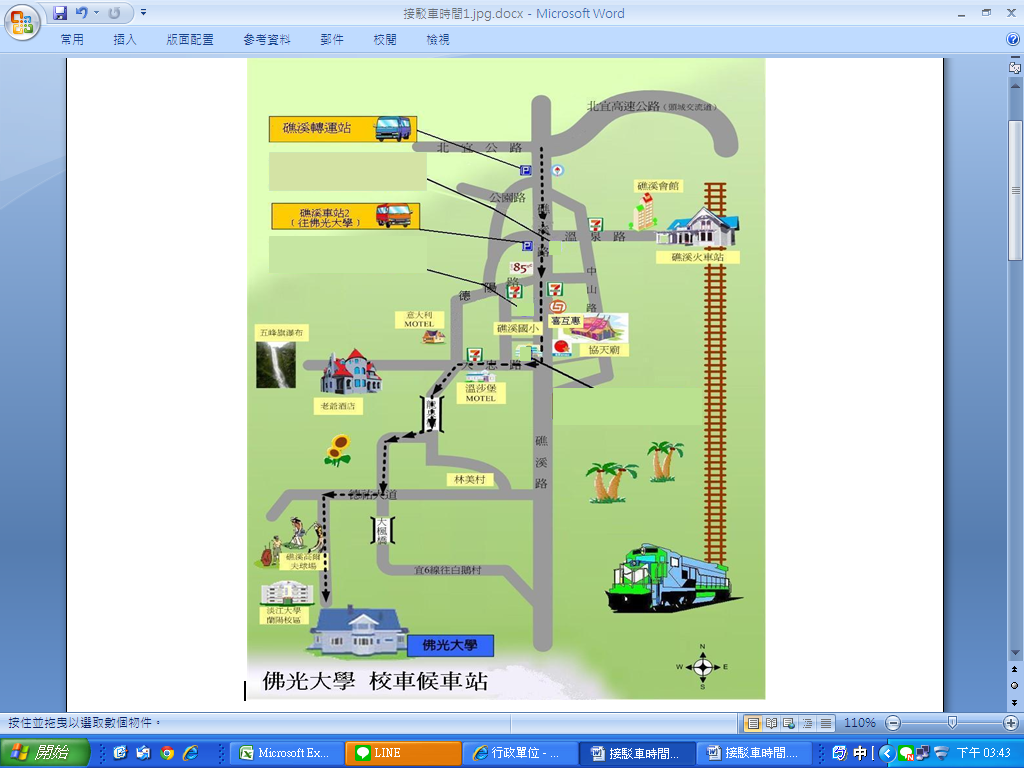 ※注意:礁溪火車站乘車點非火車站正門口，預從此站搭乘者請至溫泉路與礁溪路路口，接駁車搭乘位置可參考下圖。台北地區佛光大學台北地區佛光大學佛光大學台北地區佛光大學台北地區接駁地點發車時間接駁地點發車時間1月22日松江南京站  懷恩館(捷運四號出口)08:00懷恩館  松江南京站        (捷運四號出口)19:301月22日台北火車站  懷恩館(東三門出來右轉)08:00懷恩館  台北火車站       (東三門出來右轉)19:301月23日松江南京站  懷恩館(捷運四號出口)10:00無無1月23日台北火車站  懷恩館(東三門出來右轉)10:00無無1月24日無無懷恩館  松江南京站        (捷運四號出口)17:001月24日無無懷恩館  台北火車站       (東三門出來右轉)17:001/22(日)1/22(日)1/23(一)1/24(二)1/24(二)1/24(二)車次一二一一二三礁溪轉運站(山泉大飯店對面)08:5009:0011:0008:0008:1008:15礁溪火車站(溫泉路與礁溪路路口)09:0009:1511:1508:1008:2008:25佛光大學懷恩館09:2509:4011:4008:3508:4508:50佛大興學會館09:3009:3011:3008:4008:4008:401/22(日)1/22(日)1/23(一)1/24(二)1/24(二)車次一二、三一、二、三、四一、二校車佛光大學懷恩館17:3019:0018:0016:4017:20礁溪火車站(溫泉路與礁溪路路口)17:5519:2518:2517:0517:45礁溪轉運站(山泉大飯店對面)18:0019:3018:3017:1017:50